AUTORIZZAZIONE ALLA DETRAZIONE DEL LIBRO PAGA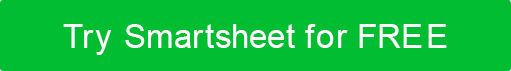 RAGIONE SOCIALEIL TUO LOGO123 Strada principaleIL TUO LOGOSuite 456IL TUO LOGOCittà, Stato e CAPIL TUO LOGOTelefono, E-mailIL TUO LOGOIndirizzo del sito webIL TUO LOGOAUTORIZZAZIONE ALLA DETRAZIONE DEL LIBRO PAGAAUTORIZZAZIONE ALLA DETRAZIONE DEL LIBRO PAGANOME DEL DIPENDENTENOME DEL DIPENDENTENOME DEL DIPENDENTENUMERO ID DIPENDENTENUMERO ID DIPENDENTENUMERO ID DIPENDENTE( COGNOME )( COGNOME )( COGNOME )( NOME )( NOME )( INIZIALE CENTRALE )( INIZIALE CENTRALE )( INIZIALE CENTRALE )SsnSsnSsnDATA DI NASCITADATA DI NASCITANUMERO DI CONTONUMERO DI CONTONUMERO DI CONTONUMERO DI CONTOTELEFONO DI LAVOROTELEFONO DI LAVOROTELEFONO DI LAVOROTELEFONO PERSONALETELEFONO PERSONALENOME DEL DATORE DI LAVORONOME DEL DATORE DI LAVORONOME DEL DATORE DI LAVORONOME DEL DATORE DI LAVOROFREQUENZA DI PAGAMENTO( X )Elencare gli importi da assegnare ai seguenti conti:Elencare gli importi da assegnare ai seguenti conti:Elencare gli importi da assegnare ai seguenti conti:Elencare gli importi da assegnare ai seguenti conti:Elencare gli importi da assegnare ai seguenti conti:SETTIMANALMENTECONTOCONTOCONTOIMPORTO ( $ )IMPORTO ( $ )BISETTIMANALE(00)(00)(00)SEMESTRALECHK ·CHK ·CHK ·MENSILEPRESTITIPRESTITIPRESTITIALTROALTROALTROALTROAUTORIZZAZIONECon la presente autorizzo il dipartimento paghe del mio datore di lavoro a effettuare detrazioni regolari ogni periodo di busta paga dal mio libro paga / stipendio / assegnazione per un importo di:Con la presente autorizzo il dipartimento paghe del mio datore di lavoro a effettuare detrazioni regolari ogni periodo di busta paga dal mio libro paga / stipendio / assegnazione per un importo di:Con la presente autorizzo il dipartimento paghe del mio datore di lavoro a effettuare detrazioni regolari ogni periodo di busta paga dal mio libro paga / stipendio / assegnazione per un importo di:Con la presente autorizzo il dipartimento paghe del mio datore di lavoro a effettuare detrazioni regolari ogni periodo di busta paga dal mio libro paga / stipendio / assegnazione per un importo di:( INSERISCI L'IMPORTO, SOPRA )Gli importi saranno accreditati, al momento del ricevimento, da:Gli importi saranno accreditati, al momento del ricevimento, da:( INSERISCI IL NOME DELL'AZIENDA )( INSERISCI IL NOME DELL'AZIENDA )( INSERISCI IL NOME DELL'AZIENDA )Questa richiesta di allocazione del libro paga dovrebbe iniziare:Questa richiesta di allocazione del libro paga dovrebbe iniziare:( INSERISCI LA DATA )( INSERISCI LA DATA )( INSERISCI LA DATA )NOME DEL DIPENDENTEFIRMA DEI DIPENDENTIFIRMA DEI DIPENDENTIDATTERODATTEROSOLO PER L'USO DEL REPARTO CONTABILITÀDATA DI RICEZIONEDATA DI AGGIORNAMENTOAGGIORNATO DASOLO PER L'USO DEL REPARTO CONTABILITÀDISCONOSCIMENTOTutti gli articoli, i modelli o le informazioni fornite da Smartsheet sul sito Web sono solo di riferimento. Mentre ci sforziamo di mantenere le informazioni aggiornate e corrette, non rilasciamo dichiarazioni o garanzie di alcun tipo, esplicite o implicite, circa la completezza, l'accuratezza, l'affidabilità, l'idoneità o la disponibilità in relazione al sito Web o alle informazioni, agli articoli, ai modelli o alla grafica correlata contenuti nel sito Web. Qualsiasi affidamento che fai su tali informazioni è quindi strettamente a tuo rischio.